ТЕМА УРОКА:       Урок-обобщение. Физика в познании вещества, поля и мира.                                                                                      Цель урока: (формируют учащиеся)____________________________________________________________________________________________________________________________________________________________________________________________________________________________________________________________________1 группа учащихся. Работают самостоятельно, каждый у своей доски.Задание Опрос по формулам. (Дети выбирают себе общую тему для опроса)Задание Решение задач (объяснить решение одной задачи на выбор по задачнику ЕГЭ-2019. Физика. 50 вар._Лукашева, Чистякова_2019 -528с)2 группа учащихся. Делятся на две группы. Работают в группах до конца урока.Задание  Генератор кроссвордов Задание  Физические загадкиЗадание Кроссворд по физике. (Найти физические определения и понятия в кроссворде 10*10)Задание  Лаборант Задание Физический диктант – опыты Задание. Мастер формул (выразить все физические величины из формул)Задание Физика вокруг нас (объяснить с физической точки зрения задачи)Задание Блиц-опрос.  (Написать определения .)Задание Физические приборы. (Назвать приборы, назначение приборов, снять показания приборов с учетом погрешности)Задание Исследование по гипотезеЗадание Группировка понятийЗадание Программист Задание Устройство и принцип действия технических объектовПриложение №1.ГЕНЕРАТОР КРОССВОРДОВ Задание. Составьте кроссворд по одному из разделов физики. Минимум 5 слов.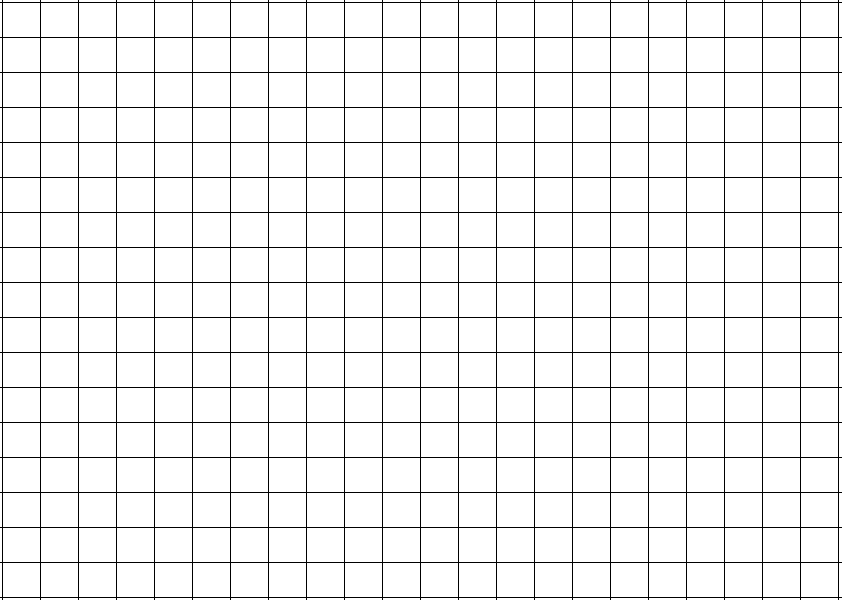 1.2.3.4.5.6.7.8.9.10.Приложение №2ФИЗИЧЕСКИЕ ЗАГАДКИЗадание. Отгадайте загадки по физике.Когда сутки короче: зимой или летом?(сутки - это всегда 24 часа)__________________________________________Что не имеет длины, глубины, ширины, высоты, а можно измерить?(Время, температура)_______________________________________________По тропинкам я бегу, без тропинок не могу. Где меня, ребята, нет, не зажжете в доме свет. Электрический ток_________________________________________________На стене висит тарелка, на тарелке ходит стрелка. Эта стрелка наперед нам погоду узнаёт. Барометр ________________________________________________________Само слов не знает, А на всех языках разговаривает. Эхо _____________________________________________________________Золотая птичка Вечером в дом влетает – Весь дом освещаетЭлектрическая лампочка ___________________________________________Поутру - в сажень, В полдень - с ладонь, К вечеру – через поле хватает.Тень _____________________________________________________________Приложение №3КРОССВОРД ПО ФИЗИКЕЗадание. Найти физические определения и понятия в кроссвордеПриложение №4ЛАБОРАНТЗадание. Выполните одну из лабораторных работВариант №1Вариант №2 Приложение №5ФИЗИЧЕСКИЙ ДИКТАНТ - ОПЫТЫЗадание. Выполните одну из лабораторных работДайте название опытам и кратко опишите процесс происходящий в нем.1.Конвекция, 2. Излучение, 3. Трение 4. Невесомость 5. Электромагнит 6. ДиффузияПриложение №6МАСТЕР ФОРМУЛЗадание. Выразить все физические величины из формул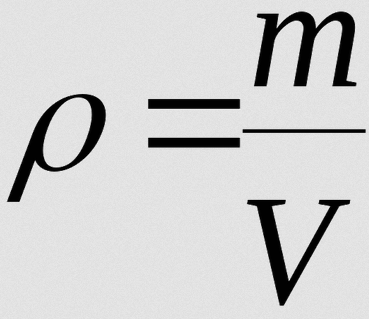 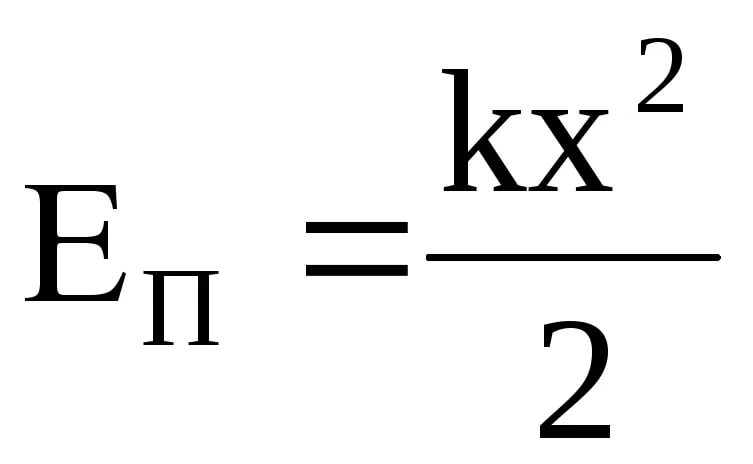 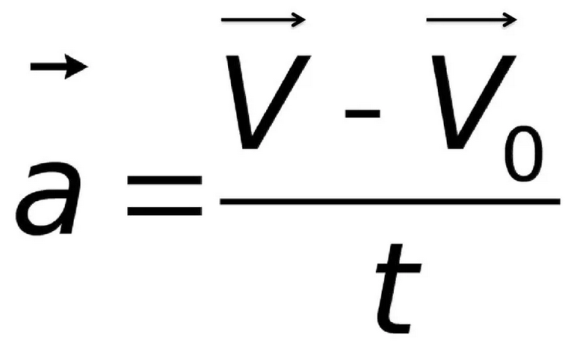 Приложение №7ОПРОС ПО ФОРМУЛАМЗадание Опрос по формулам. (Дети выбирают себе общую тему для опроса)Приложение №8РЕШЕНИЕ ЗАДАЧЗадание Решение задач (объяснить решение задач на выбор по задачнику ЕГЭ-2019. Физика. 50 вар._Лукашева, Чистякова_2019 -528с. По одной задаче на каждого человека)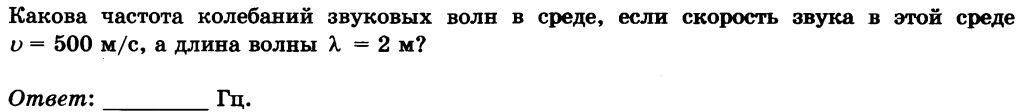 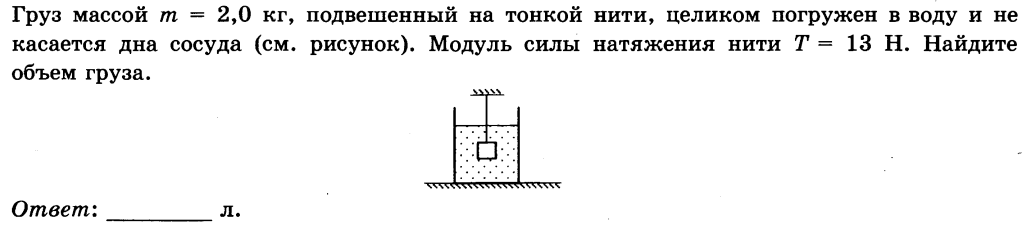 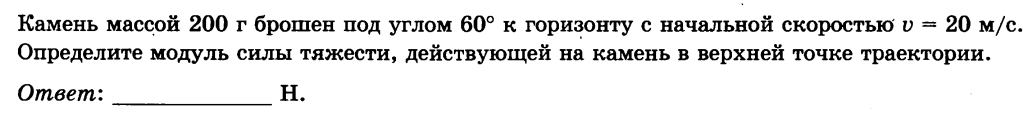 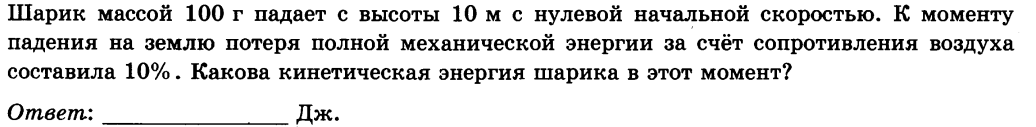 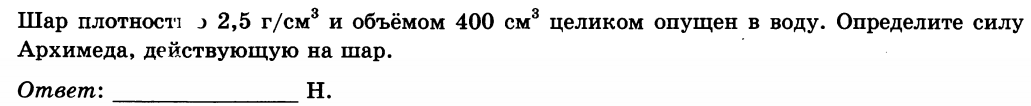 Ответ: №1  250          №2 0,7            №3 2          №4  9         №5 4Приложение №9ФИЗИКА ВОКРУГ НАСЗадание . Объяснить  с физической точки зрения задачиЗадача №1Физика-литература
«В людях». Максим Горький
«Я уже не спал, наблюдая, как сквозь щели дровяника пробиваются ко мне на постель лучи солнца, а в них пляшет какая-то серебряная пыль – эти пылинки, точно слова в сказке».
Поясните текст (о каком движении идёт здесь речь)?Ответ: броуновское движениеЗадача №2 Физика – искусство
В старинной книге перед страницами с рисунками подклеены листы тонкой прозрачной бумаги. Почему на сторонах этой бумаги, соприкасающихся с рисунками, со временем появились отпечатки рисунка?Ответ: Со временем в результате диффузии частицы краски перешли на листы бумаги.Задача №3 Физика-ОБЖ-литература«Мишкина каша». Николай Николаевич Носов
«…Мишка взял бутылку с подсолнечным маслом. Налил масло на сковородку и сунул в печь прямо на горячие угли, чтоб поскорей зажарились. Масло зашипело и вдруг вспыхнуло на сковородке пламенем. Мишка вытащил сковородку из печки, – масло на ней пылает. Я хотел водой залить, а воды у нас в доме ни капли нет. Так оно и горело, пока всё масло не выгорело. В комнате дым и смрад, а от пескарей одни угольки остались».
Правильно ли было тушить горящее масло водой, и как правильно нужно было тушить?Ответ: Нужно было накрыть крышкой.  Для огня нужен кислород. Вода имеет плотность выше, чем у масла и потушить водой не получится.Приложение №10БЛИЦ-ОПРОС Задание. Написать определения для физических определений и законовДиффузия ____________________________________________________________________________________________________________________________________________________________________________________________________________Равноускоренное движение _____________________________________________________________________________________________________________________________________________________________________________________________Закон Паскаля ________________________________________________________________________________________________________________________________________________________________________________________________________Явление электромагнитной индукции _____________________________________________________________________________________________________________________________________________________________________________________________________________________________________________________________________________________________________________________________________1 закон Ньютона_______________________________________________________________________________________________________________________________________________________________________________________________________Закон отражения света _________________________________________________________________________________________________________________________________________________________________________________________________Закон Кулона _________________________________________________________________________________________________________________________________________________________________________________________________________Приложение №11ФИЗИЧЕСКИЕ ПРИБОРЫЗадание. Назвать приборы, назначение приборов, снять показания приборов с учетом погрешности. Погрешность равна цене деления прибора.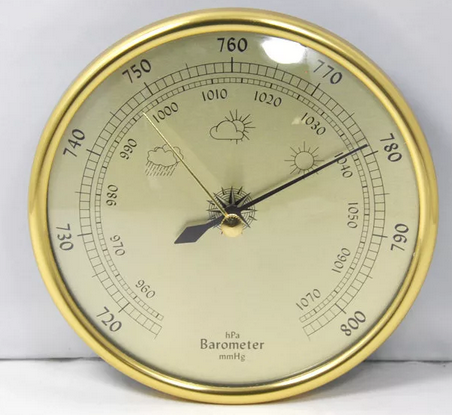 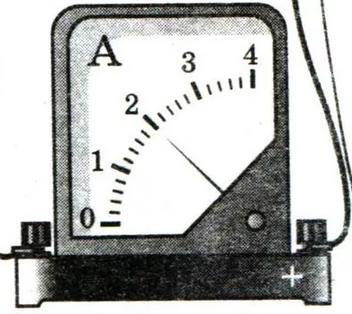 _________________________________        ____________________________________________________________________        ____________________________________________________________________        ____________________________________________________________________        ___________________________________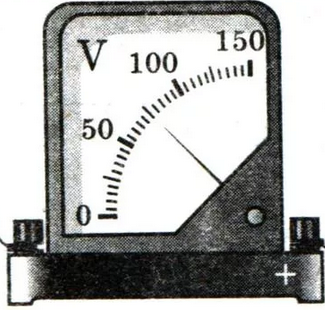 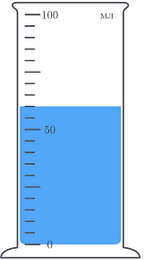 _________________________________        ____________________________________________________________________        ____________________________________________________________________        ____________________________________________________________________        ___________________________________Приложение №12ИССЛЕДОВАНИЕ ПО ГИПОТЕЗЕЗадание. 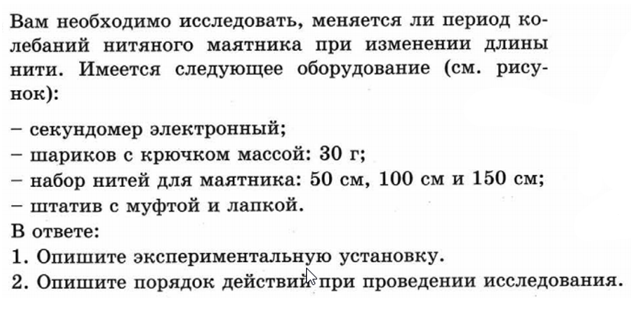 ______________________________________________________________________________________________________________________________________________________________________________________________________________________________________________________________________________________________________________________________________________________________________________________________________________________________________________________________________________________________________________________________________________________________________________________________________________________________________________________________________________________________________________________________________________________________________________________________________________________________________________________________________________________________________________________________________________________________________________________________________________________________________________________________________________________________________________________________________________________________________________________________________________________________________________________________________________________________________________________________________________________________________________________________________________________________________________________________________________Приложение №13ГРУППИРОВКА ПОНЯТИЙЗадание. Прочитайте перечень понятий, с которыми вы встречались в курсе физики:Интерференция, индуктивность, магнитный поток, объем, энергия,  килограмм, Кулон, амперметр, реостат, метр, путь, конденсация, диффузия, поляризация, весы, камера Вильсона, барометр-анероид, литр, Фарад, диоптрия, преломление света, кипение, термометр, динамометр, Ньютон, ускорение, отражение света, емкость,Разделите эти понятия по группамПриложение №14ПРОГРАММИСТ Задание. С помощью компьютера сделать презентацию 5-7 слайдов по выбранной теме:Виды излучений. Шкала электромагнитных излучений Виды теплопередачиДавление газа. Закон ПаскаляЗакон АрхимедаЗаконы НьютонаЗаконы КеплераСолнечная системаТБ на уроках физикиЗакон отражения и преломления светаЛинзыАтомКолебательное движениеКонденсаторы и электроемкостьПланеты гигантыПланеты земной группыПриложение №15УСТРОЙСТВО И ПРИНЦИП ДЕЙСТВИЯ ТЕХНИЧЕСКИХ ОБЪЕКТОВЗадание Прочитайте фрагмент инструкции к электродрели и выполните задание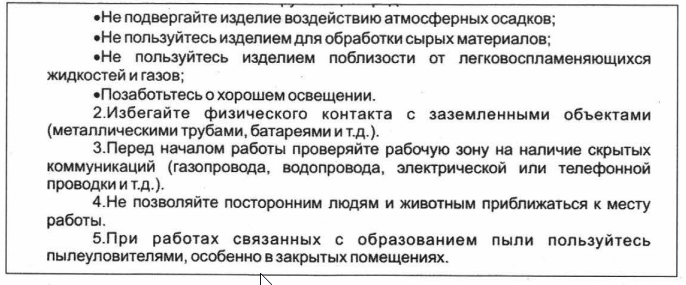 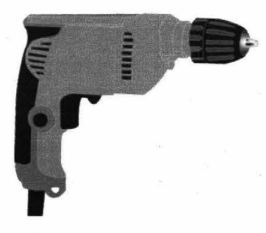 Задание 1. В инструкции требуется при работе с электродрелью избегать физического контакта с заземленными приборами. Для чего это делается?Задание 2. Почему в инструкции запрещается подвергать изделие воздействию атмосферных осадков?АнкетаС какими заданиями вы справились?______________________________________________________________________________________________________________Какие задания на ваш взгляд были самые тяжелые?______________________________________________________________________________________________________________Какое задание было самым тяжелым?______________________________________________________________________________________________________________Какое(ие) задания вам понравились больше всего?______________________________________________________________________________________________________________                Спасибо за урок. Успехов в учебе.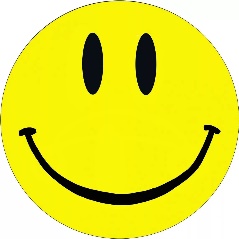 Дом. задание.МеханикаТепловые процессыЭлектричествоОптика, физика атомаКолебанияФИЗТРЕНИЕДМОИДИНАРБАЕЛКАМОМТАВКЦИЯЕТРЕРЛУРМЛБЭНМОЕЛЕАЮАНЕРГНАНСДЕНИЕИИДИСАИСЧАЯЕИУЗАЛРЫГЬТФФИЯМОЩНОСФИЗИКАФИЗИКАФИЗИКАМОЛЕКУЛАМОЛЕКУЛАМОЛЕКУЛАИНЕРЦИЯИНЕРЦИЯИНЕРЦИЯДИФФУЗИЯДИФФУЗИЯДИФФУЗИЯМАССАМАССАСИЛАСИЛАТРЕНИЕТРЕНИЕДАВЛЕНИЕДАВЛЕНИЕДАВЛЕНИЕБАРОМЕТРБАРОМЕТРБАРОМЕТРДИНАМОМЕТРДИНАМОМЕТРДИНАМОМЕТРДИНАМОМЕТРМОЩНОСТЬМОЩНОСТЬМОЩНОСТЬРЫЧАГРЫЧАГЭНЕРГИЯЭНЕРГИЯЭНЕРГИЯНАБЛЮДЕНИЕНАБЛЮДЕНИЕНАБЛЮДЕНИЕНАБЛЮДЕНИЕОпределение плотности веществаИспользуя рычажные весы с разновесом, мензурку, стакан с водой, цилиндр № 1, соберите экспериментальную установку для определения плотности материала, из которого изготовлен цилиндр № 1. В ответе:1) сделайте рисунок экспериментальной установки для определения объёма тела;2) запишите формулу для расчёта плотности;3) укажите результаты измерения массы цилиндра и его объёма;4) запишите численное значение плотности материала цилиндра.Определение частоты колебаний математического маятникаИспользуя штатив с муфтой и лапкой, груз с прикреплённой к нему нитью, метровую линейку и секундомер, соберите экспериментальную установку для исследования свободных колебаний нитяного маятника. Определите время 30 полных колебаний и посчитайте частоту колебаний для случая, когда длина нити равна 50 см. В ответе:1) сделайте рисунок экспериментальной установки;2) запишите формулу для расчёта частоты колебаний;3) укажите результаты прямых измерений числа колебаний и времени колебаний;4) запишите численное значение частоты колебаний маятника.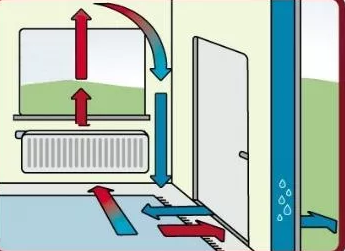 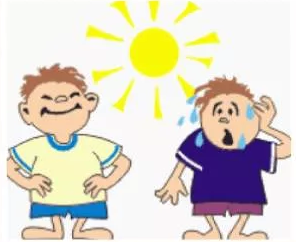 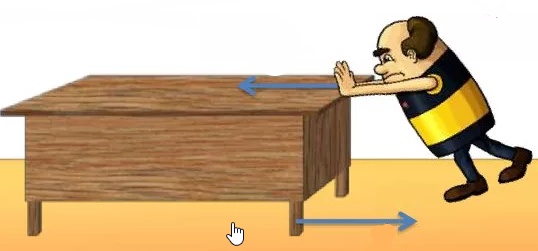 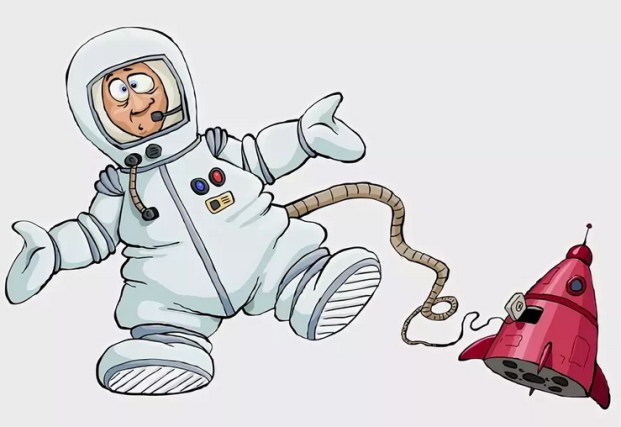 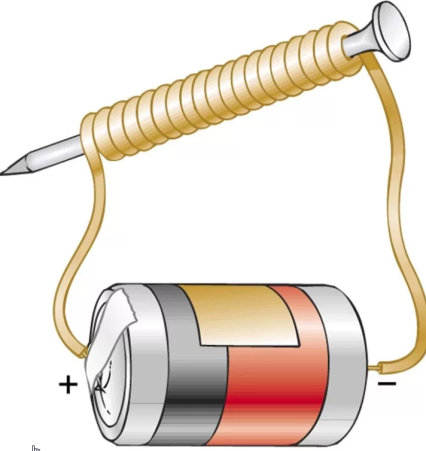 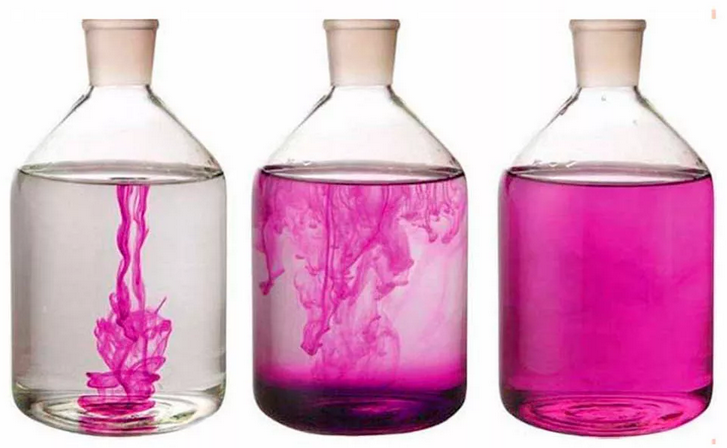 МеханикаТепловые процессыЭлектричествоОптика, физика атомаКолебанияФизические явленияФизические величиныЕдиницы измерения величинИзмерительные приборы1 группа2 группаДоклад или презентация по астрономии:Задачи 1-7,25, 29 вариант 34